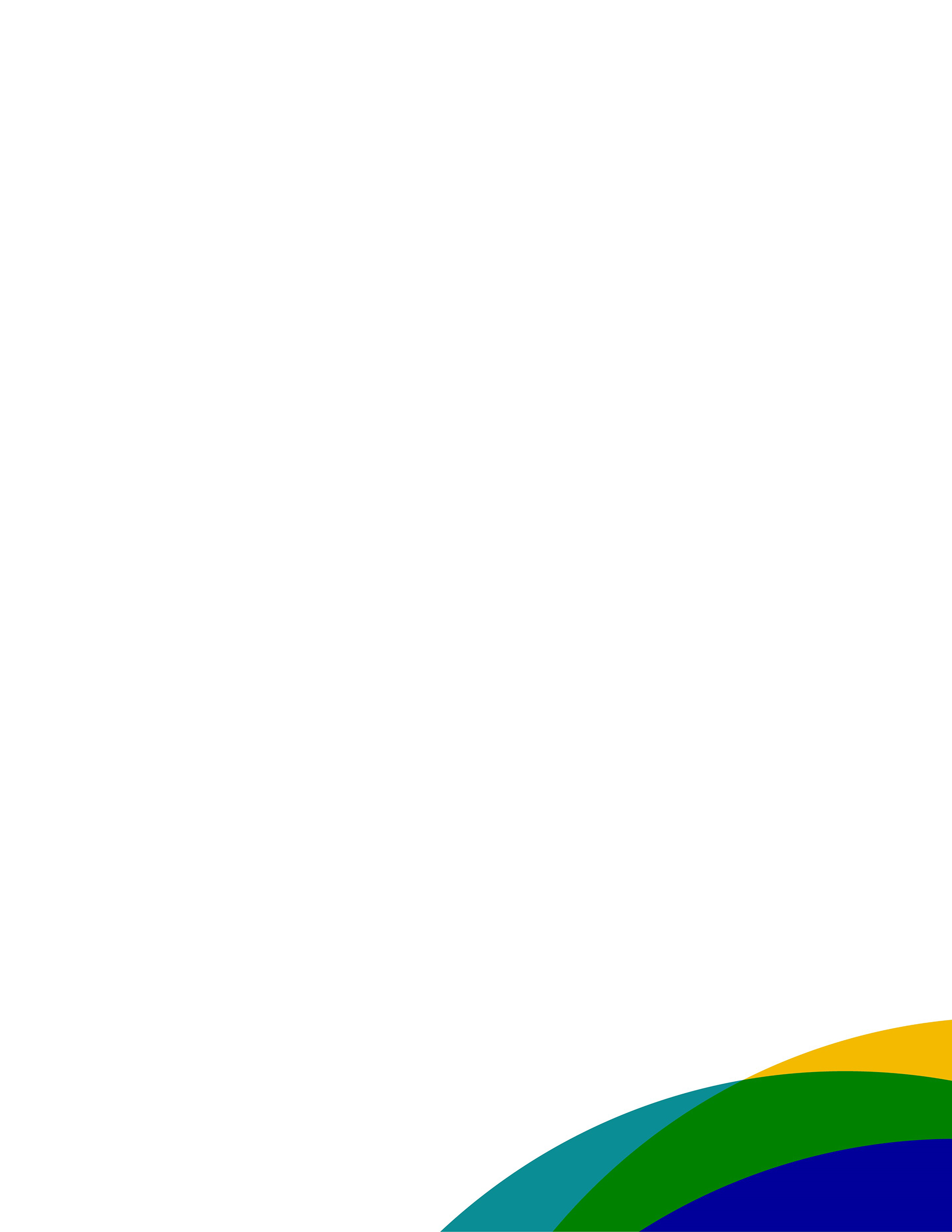 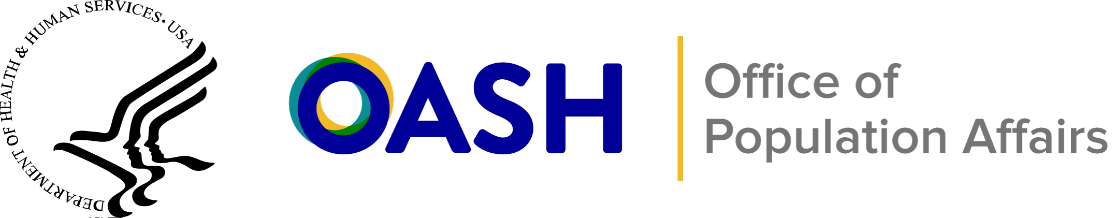 OverviewAll Teen Pregnancy Prevention (TPP) Program projects shall create and use an annual work plan designed to support planning, implementation, and monitoring progress towards reaching project goals. OPA will approve work plans at the start of each budget year. Recipients should consult with their project officer to discuss any necessary changes during the budget year.  DefinitionsThe following definitions will assist you in understanding how to complete and submit an appropriate work plan.Applicants should use S.M.A.R.T.I.E. objectives when developing the project work plan.  We define S.M.A.R.T.I.E. terms below: Specific: Who? (target population and persons doing the activity) and What? (action/activity)Measurable: How much change is expected?Achievable: Can be realistically accomplished given current resources and constraintsRelevant: Are your objectives aligned with the priorities of your program and NOFO? Is it meaningful to the population of focus and community being served? (Note: some approaches define R as Realistic)Time-bound: Provides a timeline indicating when the objective will be metInclusive: Brings traditionally marginalized people—particularly those most impacted—into processes, activities, and decision/policy-making in a way that shares power.Equitable: Seeks to address systemic injustice, inequity, or oppression.Check out these additional resources to help turn your work plan in a S.M.A.R.T.I.E work plan. SMARTIE Goals WorksheetFrom SMART to SMARTIE: How to Embed Inclusion and Equity in Your GoalsWork Plan Template 1GRANTEE NAMEWork PlanMonth Day, Year – Month Day, YearProject Vision: Program Goal 1: Copy and paste as many objectives as needed. Program Goal 2: Work Plan Template 2Grantee Name | Work PlanMonth Day, Year – Month Day, YearProject Vision:TermDefinitionProgram GoalGeneral statement of what the project intends to accomplish.ObjectiveS.M.A.R.T.I.E. objective that the project anticipates completing by the end of the project period.ActivityKey events which are specific, measurable, and sufficient in quantity such that their completion should lead to the accomplishment of the stated objective.TimelineThe timeframe for which the activity will be initiated and completed.Lead Person/ OrganizationProject staff member or organizational partner with responsibility for ensuring the completion of the stated activity. Anticipated Product or Proof of CompletionDescription of anticipated outcomes or measures of accomplishment. These are used for ongoing monitoring and reporting of project accomplishments or progress toward reaching project objectives or activities.Measures of AccomplishmentDescription of anticipated outcomes or measures of accomplishment. These are used for ongoing monitoring and reporting of project accomplishments or progress toward reaching project objectives or activities.SMARTIE Objective 1.Relevant NOFO expectation(s):SMARTIE Objective 1.Relevant NOFO expectation(s):SMARTIE Objective 1.Relevant NOFO expectation(s):SMARTIE Objective 1.Relevant NOFO expectation(s):SMARTIE Objective 1.Relevant NOFO expectation(s):ActivitiesLead Person/ OrganizationTimelineAnticipated Product or Proof of CompletionNotes1a. 1b.1c.1d.SMARTIE Objective 1.Relevant NOFO expectation(s):SMARTIE Objective 1.Relevant NOFO expectation(s):SMARTIE Objective 1.Relevant NOFO expectation(s):SMARTIE Objective 1.Relevant NOFO expectation(s):SMARTIE Objective 1.Relevant NOFO expectation(s):ActivitiesLead Person/ OrganizationTimelineAnticipated Product or Proof of CompletionNotes1a. Goal 1: Goal 1: Goal 1: Goal 1: Goal 1: Goal 1: Goal 1: Goal 1: Goal 1: Goal 1: Goal 1: Goal 1: Goal 1: Goal 1: Goal 1: Goal 1: Goal 1: SMARTIEObjectivesNOFO Expectation(s) ActivitiesTimelineTimelineTimelineTimelineTimelineTimelineTimelineTimelineTimelineTimelineTimelineTimelineMeasures of AccomplishmentLead Person(s)/ Organization ResponsibleSMARTIEObjectivesNOFO Expectation(s) ActivitiesJASONDJFMAMJMeasures of AccomplishmentLead Person(s)/ Organization ResponsibleObjective 1: Equity & Inclusion: Activity 1:Objective 1: Equity & Inclusion: Activity 2: Objective 1: Equity & Inclusion: Activity 3:Objective 2:  Equity & Inclusion: Activity 1: Goal 2:  Goal 2:  Goal 2:  Goal 2:  Goal 2:  Goal 2:  Goal 2:  Goal 2:  Goal 2:  Goal 2:  Goal 2:  Goal 2:  Goal 2:  Goal 2:  Goal 2:  Goal 2:  Goal 2:  Objective 1: Equity & Inclusion: Activity 1: